VSTUPNÍ ČÁSTNázev moduluPřepínání na linkové vrstvě.Kód modulu18-m-4/AB91Typ vzděláváníOdborné vzděláváníTyp modulu(odborný) teoreticko–praktickýVyužitelnost vzdělávacího moduluKategorie dosaženého vzděláníL0 (EQF úroveň 4)Skupiny oborů18 - Informatické oboryKomplexní úlohaZákladní nastavení switcheObory vzdělání - poznámky18-20-M/01 – Informační technologieDélka modulu (počet hodin)24Poznámka k délce moduluPlatnost modulu od30. 04. 2020Platnost modulu doVstupní předpokladyÚspěšné absolvování předmětů v 3. ročníku – Datové sítě.JÁDRO MODULUCharakteristika moduluCílem modulu je osvojení znalostí žáků v oblasti segmentace sítě na základě hardwarových adres zařízení v síti LAN.Očekávané výsledky učeníŽák:Vybere vhodná média, kabely, porty a konektory k připojení přepínačů k jiným síťovým zařízením a hostitelům.Vysvětlí technologie a metody kontroly přístupu k médiu v sítích Ethernet.Vysvětlí segmentaci sítě a základní koncepci správy provozu.Vysvětlí základní koncepci přepínání a činnosti přepínačů.Charakterizuje protokol STP – Spanning Tree Protocol.Modul rozvíjí následující kompetence:navrhovat, realizovat a administrovat počítačové sítě;navrhovat a realizovat počítačové sítě s ohledem na jejich předpokládané využití a s ohledem na zásady kybernetické bezpečnosti a ochrany osobních údajů;konfigurovat síťové prvky;administrovat počítačové sítě;diagnostikovat chyby a problémy v síti a navrhovat možné opravy.Obsah vzdělávání (rozpis učiva)Obsahové okruhy:Proces přepínání, základní funkce přepínačůSegmentace sítěZákladní příkazy pro zobrazení tabulky předávání a filtrováníTechnologie a metody kontroly přístupu k médiu v sítích EthernetProtokol STP – Spanning Tree ProtocolUčební činnosti žáků a strategie výukyStrategie učení:forntální vyučování - výklad s momenty individální práce žáků;konfigurace, kontrola a řešení potíží přepínače při komunikaci síti VLAN a s jinými přepínači;ověření stavu sítě a provozu přepínače pomocí základních nástrojů (včetně ping, traceroute, telnet, SSH, arp, ipconfig), příkazy SHOW and DEBUG;identifikace, analýza a řešení běžných potíží s médii přepínané sítě, potíží s konfigurací, automatickým vyjednáváním a chybami hardwaru přepínače.Učební činnosti:odborný výklad s prezentací;vlastní činnost žáků při studiu doporučené odborné literatury a studijních materiálů;vzorové příklady konfigurace přepínače;vizualizace činnosti navržené síťové infrastruktury s použitím přepínačů; troubleshooting a ověření stavu sítě;praktická cvičení v simulačním prostředí.Zařazení do učebního plánu, ročníkVýuka probíhá ve vyučovacích předmětech Datové sítě nebo Počítačové sítě. Doporučuje se vyučovat ve čtvrtém ročníku.VÝSTUPNÍ ČÁSTZpůsob ověřování dosažených výsledkůPísemné zkoušení - jeden teoretický test skládající se z následujících otázek:Proces přepínání, základní funkce přepínačů;Segmentace sítě;Základní příkazy pro zobrazení tabulky předávání a filtrování;Technologie a metody kontroly přístupu k médiu v sítích Ethernet;Protokol STP – Spanning Tree Protocol.Kritéria hodnoceníCelkové hodnocení se odvíjí z váženého průměru všech testových otázek, kdy každá otázka má váhu 20%.Minimum pro splnění je 60%.Proces přepínání, základní funkce přepínačů;Segmentace sítě;Základní příkazy pro zobrazení tabulky předávání a filtrování;Technologie a metody kontroly přístupu k médiu v sítích Ethernet;Protokol STP – Spanning Tree Protocol.Doporučená literaturaLAMMLE, T.: Cisco Certified Network Associate. Computer Press. Brno. ISBN 978-80-251-2359-1. 2014.PoznámkyObsahové upřesněníOV RVP - Odborné vzdělávání ve vztahu k RVPMateriál vznikl v rámci projektu Modernizace odborného vzdělávání (MOV), který byl spolufinancován z Evropských strukturálních a investičních fondů a jehož realizaci zajišťoval Národní pedagogický institut České republiky. Autorem materiálu a všech jeho částí, není-li uvedeno jinak, je Soňa Kaněrová. Creative Commons CC BY SA 4.0 – Uveďte původ – Zachovejte licenci 4.0 Mezinárodní.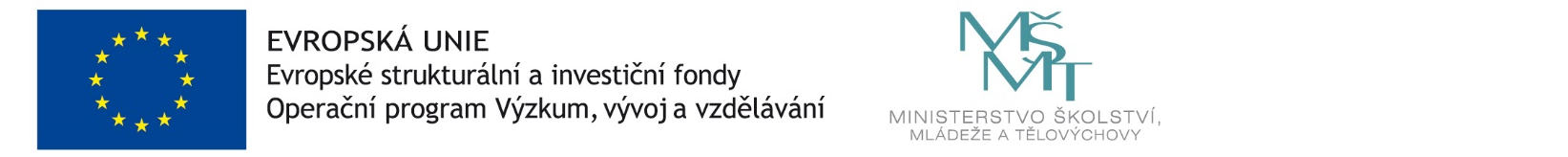 